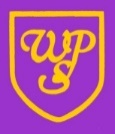 Wibsey Primary SchoolNorth Road, Bradford, BD6 1RL, Tel: 01274 678016/775545Headteacher: Mr N M Cooper4th February 2019Dear Parents/CarersTHE WALKING BUSWe are considering setting up a walking bus at Wibsey Primary School in a bid to reduce the traffic problems and congestion around our school.  It will also have health benefits for those involved.The children would walk as an organised group along an agreed route.  This would be done under the supervision of at least two responsible, DBS checked, adult volunteers.  There would be set ‘bus stops’ along the route.The route would be established along the most popular roads and would also depend on the willingness of volunteers.  The agreed route(s) would be risk assessed by the road safety team who would also train the volunteers.As you will understand it is important to find out whether we have enough parental support for the scheme before we proceed and would have volunteers to run this.  We would, therefore, be grateful if you could complete the attached questionnaire and return it by Friday 15th February 2019.Yours sincerely Nigel M CooperHeadteacherWalking Bus QuestionnairePlease print clearly and circle the appropriate answer:Name of child/ren ………………………………………………………… Class(es) …………….	How does your child normally travel to school?				Walk/Cycle/Car/Bus/OtherWhich roads do you travel along? _______________________________________________________________________________________________________________________ _________________________________________________________________________ Do you accompany them?							Yes/NoWould your child use the walking bus if a suitable route was set up?	Yes/No/MaybeWould you be willing to act as a walker?					Yes/NoDo you wish to know more about the scheme?				Yes/No